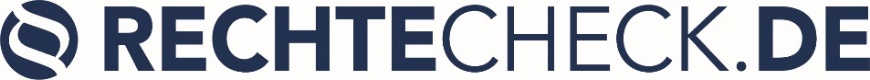 Musterbrief: Entschädigung für beschädigtes, verlorenes oder verspätetes GepäckDer untenstehende Musterbrief dient dazu, eine Entschädigung für Gepäckverspätung, Kofferverlust oder beschädigtes Gepäck bei der Fluggesellschaft einzufordern. Details zu Ihren Rechten bei Gepäck-Unregelmäßigkeiten finden Sie in unserem Beitrag über verlorene, beschädigte oder verspätete Koffer. Beachten Sie bitte beim Ausfüllen folgende Hinweise:Melden Sie den Gepäckverlust, den Schaden bzw. die Verspätung immer sofort, wenn möglich direkt am „Lost Luggage“- bzw. „Gepäckermittlungs“-Schalter am Flughafen. Dort wird ihr Fall auch dokumentiert und Sie bekommen eine Referenznummer für die Gepäckermittlung.Adressieren Sie den Musterbrief immer an die „ausführende Fluggesellschaft“, die Sie Ihren Buchungsunterlagen entnehmen können. Nicht immer ist das die Fluggesellschaft, bei der Sie gebucht haben. So verkaufen Fluggesellschaften wie Ryanair und Lufthansa auch Tickets von Konzerntöchtern (LaudaMotion bzw. Eurowings, Austrian oder Swiss) oder sie haben Codesharing-Abkommen im Rahmen von Allianzen. Selbst die Lackierung des Flugzeugs ist kein sicherer Hinweis.Wenn Sie sich Zeit, Ärger und ggf. einen Rechtsstreit sparen wollen, finden Sie auf unserer Seite einen Dienstleister, der den Schadensersatz für Sie einfordert – den Musterbrief brauchen Sie dann nicht.Ergänzen Sie bitte Ihre individuellen Angaben bzw. ersetzen Sie die kursiven Texte, wenn Sie mit diesem Musterbrief eine Entschädigung für beschädigtes, verlorenes oder verspätetes Gepäck einfordern.[Texte in eckigen Klammern] sind Hinweise, die Sie entfernen können.Sammeln Sie Belege und legen Sie diese in Kopie bei, insbesondere Quittungen für Ersatzkäufe und für beschädigte bzw. verlorene Gegenstände, Fotos von Schäden sowie den Gepäckschein und das Formular vom Gepäckschalter.Auf unserer Seite bieten wir auch zu anderen Themen eine Sammlung an Musterbriefen an.Über RECHTECHECKRechtecheck.de ist die digitale Schnittstelle zwischen hilfesuchenden Verbrauchern und engagierten Rechtsanwälten. Wir vermitteln Ihnen im Fall der Fälle einen erfahrenen Spezialisten, der Sie berät und Ihre Rechte für Sie durchsetzt. In vielen Fällen inklusive kostenloser Erstberatung. Obendrein informieren wir regelmäßig, umfangreich und verständlich über die wichtigsten Verbraucherrechts-Themen. Hinter Rechtecheck steht das Team von Flugrecht.de mit der Erfahrung aus über 100.000 Verbraucherrechtsfällen seit 2011.HaftungsausschlussAlle zur Verfügung gestellten Formulare und Mustertexte sind unbedingt auf den Einzelfall hin anzupassen. Bei der Erstellung haben wir uns große Mühe gegeben. Trotz alledem können wir keinerlei Haftung dafür übernehmen, dass das jeweilige Dokument für den von Ihnen angedachten Anwendungsbereich geeignet ist.Absender: Vorname Nachname, Straße/Hausnummer, PLZ/OrtAdressat:Korrekte Bezeichnung Adresse Ort, DatumBetr.: Entschädigung für Kofferverlust / Gepäckverspätung / beschädigtes Gepäck [unzutreffendes bitte weglassen]Sehr geehrte Damen und Herren,ich habe bei Ihnen einen Flug mit folgenden Daten gebucht:Flugnummer: _____________________________________________________Ausgangs-Flughafen: _______________________________________________Zielflughafen: _____________________________________________________Datum Abflug: ____________________________________________________Name(n) Passagier(e): ______________________________________________Leider kam es dabei zu einem Problem mit dem Gepäck: [Bitte eines der folgenden auswählen] Das Gepäck kam erst mit einer Verspätung von      Tagen an. Das Gepäck war beschädigt. Das Gepäck ist verloren gegangen.Bei der Gepäckermittlung am Flughafen habe ich das Problem bereits gemeldet und folgende Referenznummer erhalten:Dadurch ist mir folgender Schaden entstanden: [Bitte unzutreffendes streichen und Details – z.B. Auflistung der verlorenen Gegenstände – ergänzen]ReparaturkostenErsatzanschaffungen am UrlaubsortZeitwert der zerstörten bzw. verlorenen GegenständeSonstiges [z.B. zusätzliche Fahrtkosten am Urlaubsort]SummeIch bitte um Überweisung Summe innerhalb von 14 Tagen nach Eingang dieses Schreibens auf mein Konto:IBAN: __________________________________BIC: ___________________________________Bank: __________________________________Kontoinhaber: ___________________________Mit freundlichen GrüßenUnterschrift